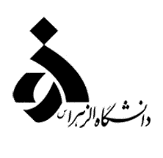 دانشگاه صنعتی کرمانشاهمدیریت امور فرهنگی و اجتماعی(فرم شماره 2 اردو)فرم قوانین و مقررات شرکت کنندگان در اردواینجانب .......................................... به شماره دانشجویی ........................................... دانشجوی رشته ........................................ تعهد مینمایم موارد ذیل را در طول مسیر اردو به دقت انجام دهم و در صورت تخلف مشمول مقررات انضباطی دانشگاه شده و از اردوی بعدی محروم شوم.اطلاع به ولی قانونی و اخذ رضایت کامل از ویرعایت مقررات انضباطی دانشگاه (براساس دستورالعمل اردوهای دانشجویی دانشگاهها، محل برگزاری اردو و مسیر آن به منزله دانشگاه می باشد.)همکاری با سرپرست اردو و کادر اجرایی آن حسن برخورد و معاشرت با مسئولین اردو و همسفران ادامه حضور تا پایان اردو مگر با اجازه سرپرست اردورعایت شئونات اخلاقی و پوشش اسلامیاحترام به حقوق جمعی و حضور به موقع در زمان های اعلام شدهرعایت نکات بهداشتی، ایمنی و امنیتی سفرتلاش جهت  مشارکت در برنامه های اردودر صورت ابتلا به بیماری های مزمن نظیر صرع، آسم و ... ، اعلام آن قبل از اردو به مسئولین و پذیرش مسئولیت عواقب آنپذیرش مسئولیت رعایت مقررات آموزشی دانشگاه در مورد نداشتن غیبت بیش از حد مجازدر صورت انصراف یا عدم حضور دانشجوی پذیرش شده در اردو (به هر دلیل) وجه پرداختی توسط دانشجو به هیچ عنوان مسترد نمی گردد.شماره همراه دانشجو:                                    شماره همرا والدین دانشجو:شماره تماس منزل:                                        نام خوابگاه:آدرس منزل:نام و نام خانوادگیتاریخ و امضاءاینجانب .......................................... به شماره دانشجویی ........................................... دانشجوی رشته ........................................ تعهد مینمایم موارد ذیل را در طول مسیر اردو به دقت انجام دهم و در صورت تخلف مشمول مقررات انضباطی دانشگاه شده و از اردوی بعدی محروم شوم.اطلاع به ولی قانونی و اخذ رضایت کامل از ویرعایت مقررات انضباطی دانشگاه (براساس دستورالعمل اردوهای دانشجویی دانشگاهها، محل برگزاری اردو و مسیر آن به منزله دانشگاه می باشد.)همکاری با سرپرست اردو و کادر اجرایی آن حسن برخورد و معاشرت با مسئولین اردو و همسفران ادامه حضور تا پایان اردو مگر با اجازه سرپرست اردورعایت شئونات اخلاقی و پوشش اسلامیاحترام به حقوق جمعی و حضور به موقع در زمان های اعلام شدهرعایت نکات بهداشتی، ایمنی و امنیتی سفرتلاش جهت  مشارکت در برنامه های اردودر صورت ابتلا به بیماری های مزمن نظیر صرع، آسم و ... ، اعلام آن قبل از اردو به مسئولین و پذیرش مسئولیت عواقب آنپذیرش مسئولیت رعایت مقررات آموزشی دانشگاه در مورد نداشتن غیبت بیش از حد مجازدر صورت انصراف یا عدم حضور دانشجوی پذیرش شده در اردو (به هر دلیل) وجه پرداختی توسط دانشجو به هیچ عنوان مسترد نمی گردد.شماره همراه دانشجو:                                    شماره همرا والدین دانشجو:شماره تماس منزل:                                        نام خوابگاه:آدرس منزل:نام و نام خانوادگیتاریخ و امضاء